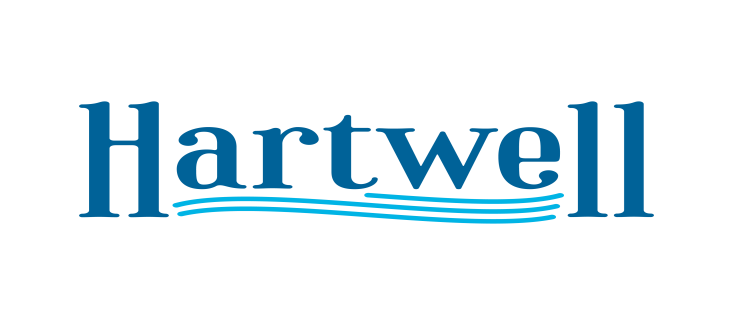 A G E N D AFebruary 5, 2024Call to OrderInvocation / PledgeMayor Comments Approval of Minutes Black History ProclamationHartwell Service League Pre-4th Celebration June 29thDepot Days/HartTober FestHartwell Lakeside Music FestivalMarkers Festival April 27th Alcohol License 1st Reading Annexation/Zoning Case 2023-08Urban Camping 1st Reading Adjourn